St Mungo’s Academy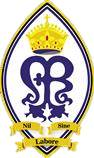 At-Home Learning Summary – 			NATIONALS W/C 25 JAN 21SubjectFocus of the learningDirect links to learning resourcesWhen teachers are available for live online supportAdministration & IT - Miss Miller's classSpreadsheets – Introduction to inputting formula (PC & iPad friendly!https://glowscotland.sharepoint.com/sites/MissMillersN5Admin20-21/Class%20Materials/Home%20Learning%20January%202021Miss Miller/Thursday 10.55 am-12.35 pmAdministration & IT - Mrs Dexter’s ClassSpreadsheets – Introduction to inputting formulahttps://glowscotland.sharepoint.com/:f:/s/MissMillerMrsDextersN5Admin2021/Eu51wn1Nm6tLmDLHKJWAyLMBKofe3Ybp8_dhc62B8qKM8A?e=mBawRYMrs Dexter/Wednesday 10.55 am-12.35 pmArt & Design-Design Brief Presentation (continued)-Design Pattern Investigation (pattern making)-Critical Activity National 4-Elizabeth Blackadder-Critical Expressive Question National 5 https://glowscotland-my.sharepoint.com/:f:/g/personal/gw16mccarthymichelle_glow_sch_uk/Eu5K-xQ6BchBuAWU-sdc1PcBPrO2-StjFAlo5xoTeLrpFA?e=Sh94z0 Miss Byrne/Mon/9:35; Miss Byrne/Thurs/10:55; Miss Mannion/Mon/8:45; Miss Mannion/Mon/9:35; Miss Mannion/Weds/10:55; Miss Mannion/Thurs/10:55; Miss McCarthy/Tues/10:55; Miss McCarthy/Fri/11:45;BiologyRespirationhttps://glowscotland-my.sharepoint.com/:f:/g/personal/gw16flahertycarriean_glow_sch_uk/Eoq53qK7anRKgiNIQhVwukEBzKBi7hiYycDJkny-STOaVg?e=Rdz2mMMiss Aitken/Tuesday/10:55
Miss Aitken/Tuesday/11:45
Mr Downie/Monday/9:35
Mr Downie/Thursday/10:55
Miss Dornan/Wednesday/10:55
Miss Dornan/Wednesday/11:45
Mrs Keenan/Tuesday/12:35
Mrs Keenan/Thursday/9:35
Mr Downie/Tuesday/12:35
Mr Downie/Wednesday/13:20Business Management – Miss McLeishHuman Resources & Revision of previous topicshttps://glowscotland.sharepoint.com/sites/National5Business761/Class%20Materials/Weekly%20Lesson%20PlansMiss McLeish/Wednesday /12.35 - 2.05 pmBusiness Management – Miss MillerHR – Traininghttps://glowscotland.sharepoint.com/sites/MissMillersN5Business20-21/Class%20Materials/Home%20Learning%20January%202021Miss Miller/Tuesday 10.55 am -12.35 pmChemistryExtraction of Metalshttps://glowscotland-my.sharepoint.com/:f:/g/personal/gw16flahertycarriean_glow_sch_uk/EtqSLUZm0oVFtbY9teQaAzMBrOzVOHxq8wF4CHgk-v0kKg?e=DzI5b8Dr Flaherty / Wednesday/ 8.45am; Dr Flaherty / Thursday / 10.55am;Miss Ali / Tuesday / 10.55am; Miss Ali / Friday / 11.45am; Mr Barker / Wednesday / 13.20pm; Mr Barker / Wednesday / 14.05pm; Miss Sneddon / Tuesday / 9.35am; Miss Sneddon / Wednesday / 10.55am; Miss Sneddon / Friday / 10.55amCreative IndustriesUnit 3 Presentation https://glowscotland-my.sharepoint.com/:f:/g/personal/gw16mccarthymichelle_glow_sch_uk/EmAoEwRN4OhPjaEbaOhLE4UBPApPSoWca7tFVU5f5yPu6g?e=63BVYp Miss Mannion/Tues/12.30; Miss Mannion/Wed/12.30; Miss Mannion/Fri/12.30National Design & ManufactureMiss Litster – Practical TheoryMr Insch- Design Factors Mr O’Rourke - Joining Methodshttps://glowscotland-my.sharepoint.com/:f:/g/personal/fosterdouglas_glow_sch_uk/Ei_zaIQiWANKrj8nMrAYAUIB2OI3_-ESZmbP4eLwGVtaLw?e=hAqQqZMr Insch / Monday / 08:45Mr Insch / Wednesday / 10.55 Miss Litster / Wed / 11.45 Miss Litster / Fri / 10.55 Mr O’Rourke / Tues / 10:45 Mr O’Rourke / Fri / 11:45DramaMiss MacCallum/Miss Peebles - Section 2 written paper Mrs McMillan's class: Responding to a stimulushttps://glowscotland.sharepoint.com/:f:/s/grp-stmungosfopa/EiMMS2b6Z8xKhpRwjceJBbQBsSDw43CAy1KqkAAQyXgnDA?e=s8rEmQ Mrs McMillan / Tuesday / 9:40am
Miss MacCallum / Wednesday /10:55am
Miss MacCallum / Wednesday / 1:10pm
Mrs McMillan / Friday / 10:55am
Miss MacCallum / Friday / 10:55am
Miss MacCallum / Friday / 1:10pmEnglishDulce Et Decorum Est: Reviewing the annotations for stanzas one and two. Identifying poetic techniques in the poem.https://glowscotland-my.sharepoint.com/:f:/g/personal/janetjohnstone_glow_sch_uk/ErnBK4cOsPpItpuTilc7UB4BtmjJIFz3BM4dYz97H9b5DA?e=SdPmUuMs Hempel/Mon P6, Wed P2;Ms Diamond Stewart- Monday P6, Tue P1;Mrs McLaughlin- (S4) Mon p6, Wed p2, (S5) Tue p6, Thur p6;Mr Graham- Tue p1, Wed p2;Ms Johnstone/ Wed/ 9.35Ms Gillies: Tues 1.30 / Fri 1.30ESOLContext: Everyday LifeTopic: Future PlansContext: Everyday LifeTopic: American Culturehttps://glowscotland-my.sharepoint.com/:f:/g/personal/janetjohnstone_glow_sch_uk/EjpZzFJqrE5AiQcVD6u2QcwB62SmxAKPPOyBSunUT3UPTQ?e=0v0CDV N4:Miss Breslin/ Tuesday/8:45;Miss Breslin/Friday/ 8:45;

N5:Miss Breslin/Tuesday/2:05
Miss Breslin/Thursday/12:35FrenchContext: LearningTopics: Importance of Language Learning & Further Educationhttps://glowscotland-my.sharepoint.com/:f:/g/personal/gw10lansdownebrian_glow_sch_uk/EnTPJQCbHSxFh-ANdzcx-0YBnJLpFXjERd4lAvpm2VkEow?e=SGyIQd Miss Ballantyne/Mon/10:00Miss Ballantyne/Thur 11:30National Graphic CommunicationDesign Elements & Principleshttps://glowscotland-my.sharepoint.com/:f:/g/personal/fosterdouglas_glow_sch_uk/EpkXfAxAIR9Pks6Uu_7w9tEBwOq3Lor0YvChYKbjClEdXA?e=ZhgKhTMr O’Rourke / Tue / 12:35 Mr O’Rourke / Thu / 9:35Health SectorNon-clinical Roleshttps://glowscotland-my.sharepoint.com/:f:/g/personal/gw16flahertycarriean_glow_sch_uk/EsDNxot-gytMmrYr7IFfYBcBaHq0QB5N82cfWO6ADbrNBg?e=9jW5X7Miss Sneddon / Monday / 9.35am; Miss Sneddon / Thursday / 10.55amItalianLearningFuture plans, importance of language learningIntroduction of the Holidays contexthttps://glowscotland-my.sharepoint.com/:f:/g/personal/gw10lansdownebrian_glow_sch_uk/Emeof5U8kQhIik0Rgsb2iGABLTVqUFweVDzECtht2lhuKw?e=yfQgsQMrs Di Lanzo/Tuesday/10:55-12:35Mrs Di Lanzo/Friday/11:45-12:35Laboratory ScienceScientific Instrumentshttps://glowscotland-my.sharepoint.com/:f:/g/personal/gw16flahertycarriean_glow_sch_uk/EvlMgeXOdkZNrswW4djk250B-sshjhpan9039jM74qncpw?e=ohAcvqMr Barker / Monday / 13.20pm; Mr Barker / Friday / 11.45amMathematicsNational 3/4N3 – Best Buys and Frequency Tables
N4 – Solving Equations and Pythagorashttps://glowscotland-my.sharepoint.com/:f:/g/personal/gw19fragapanelauren_glow_sch_uk/EkNeY90r35xLh1d3eP-Xg8wBNNXGxAflpKPuQHfAOEz2zw?e=DPsUnf Miss Fragapane S4 /Tuesday/14:05;
Miss Fragapane S4 /Thursday/14:05;
Mr Russell S4 /Tuesday/14:05-14:50;
Mr Russell S4 /Thursday/14:05-14:50;
Mr Flynn S4 /Monday/10:55-11:45;Miss Fragapane SP /Monday/09:35;
Miss Fragapane SP /Thursday/10:55;
Mr Flynn SP /Thursday/10:55-12:35;
Miss McKellar SP /Tuesday/14:05;
Miss McKellar SP /Thursday/12:35;
Miss Craig SP /Wednesday/10:55;
Mr Gallagher SP /Tuesday/10:55;
Mr Gallagher SP /Thursday/14:50
Mathematics National 5 AQuadratic Formula and Discriminant. Open the WC 25th of January Check list to submit answers. https://glowscotland-my.sharepoint.com/:f:/g/personal/cgallagher_glow_sch_uk/EloRfmm8_oFPt9uvQ_pUH_QBmRiVdiGfCgxeEn6HfaQ-5w?e=JmltrT Mr Gallagher S4 /Tuesday/14:05;
Mr Gallagher S4 /Thursday/14:05;Miss Craig S4 /Tuesday/14:05;
Miss Craig S4 /Thursday/14:05;Mr Flynn SP /Thursday/10:55 (Double);
Miss McKellar SP /Tuesday/14:05;
Miss McKellar SP /Thursday/12:35;
Miss Craig SP /Wednesday/10:55 (Double);
Mr Gallagher SP /Tuesday/10:55;
Mr Gallagher SP /Friday/11:45Mathematics National 5 BFactorising and Simplifying Algebraic Fractions. https://glowscotland-my.sharepoint.com/:f:/g/personal/gw20mckellaralison_glow_sch_uk/EpQvlsqlg09MqeFNApW9lxABFReL6OGf71FW4_Mw-FwjRQ?e=YTyJoA Miss MacDonald S4 / Tuesday/ 14:05;Miss MacDonald S4 / Thursday/ 14:05MusicPerforming Skills Practice, Exam Style Question, Literacy Style Question and Live Lesson.https://glowscotland.sharepoint.com/:f:/s/grp-stmungosfopa/EnNkccKOPRhNmtOJHqpPo1wBm1sKUHvK_YQ2yt4EvnCS3g?e=UcGXHc Miss Carroll / Tuesday / 10:50am
Mr Nkere / Wednesday / 8:55am
Mr Nkere / Thursday / 10:50am
Miss Carroll / Friday / 11:40amP.EQ9 and 10https://glowscotland-my.sharepoint.com/:f:/g/personal/gw10sullivanfiona_glow_sch_uk/ElAwlR18HvdChcGM5MbCEgwBfYhiSZWL3V6YiJR1amUrIA?e=Sa4H4FMiss Sullivan /Tuesday /9.35am ;Miss Sullivan/ Friday / 10.55am 
Mrs Gilchrist / Tuesday/  11.40am ; Mrs Gilchrist /Thursday /8.45amNational Geography Population and development assignment https://glowscotland.sharepoint.com/:f:/s/SocialSubjectsFaculty579/EsJrTtq3tcxHpacEhxKfY5sBkzrOE0TyJw-4rbko813oZg?e=NEtzZNMiss Kennedy/Wed/10.55; Miss Kennedy/Wed/11.45National HistoryAssignment/ AVU task https://glowscotland.sharepoint.com/:f:/s/SocialSubjectsFaculty579/EposF0BAmGlFv7cfWYaTTC0Bs3R2hR1x1VPJ07w_vSLmBA?e=X7Ykh4Mr Podger/Thurs/1.20; Mr Podger/Wed/8.45
Miss MacClean/Tues/13.20; Miss MacClean/Wed/13.20National Modern StudiesImpact of crime/Support and Oppose question https://glowscotland.sharepoint.com/:f:/s/SocialSubjectsFaculty579/EgAMs5GeZqRJu-lvQG0MqBYBdXASk8SFq-uWkt3ru7kkfw?e=CyCm4gMiss Cairney/Tues/11.45; Miss Cairney/Fri/11.45; Miss Cairney/Mon/09.35; Miss Cairney/Thurs/10.55; Miss MacClean/Mon/13.20; Miss MacClean/Tues/10.55National PhysicsThe Second Wave Equationhttps://glowscotland-my.sharepoint.com/:f:/g/personal/gw16flahertycarriean_glow_sch_uk/Ei8dFv57JjBNl3gfPP9Y14kBt7Dud2SaFMcxeDIQy3cnFQ?e=69T823Mrs Burns / Tuesday / 14.05pm; Mrs Burns / Wednesday / 14.05pm; Mr Girvan / Tuesday / 10.55am; Mr Girvan / Friday / 10.55am; Mr Girvan / Wednesday / 14.05pm; Mr Girvan / Friday / 11.45amPractical WoodworkingSurface preparation and Finishing https://glowscotland-my.sharepoint.com/:f:/g/personal/fosterdouglas_glow_sch_uk/EsJ53tNNrUpGnAgxBfYPjOEBnH-fbie9VKJNl1B82hq4Yg?e=bmGvMUMr Insch / Mon / 9.35 Mr Insch / Thu / 10.55Senior Early Learning & ChildcareNutrition in Childrenhttps://glowscotland-my.sharepoint.com/:w:/g/personal/gw10howittjulie_glow_sch_uk/Ecn-CkoxZmlFmKAQU6PbtEUBK4BSsuS3onFUX92SkMBiJQ?e=yHlwaM Mrs Howitt/Tues/12.35pmMrs Howitt/Wed/2.05pmSenior Practical CookeryTime planning, healthy eating, sustainabilityhttps://glowscotland-my.sharepoint.com/:w:/g/personal/gw10howittjulie_glow_sch_uk/EW656arhV2hHmcidFL4a1sYBy1M95le9UwKIXcHA7vWKcA?e=yPhRc2 Mrs Howitt/Tues/9.35amMrs Howitt/Wed/10.55amTravel and TourismFocused tasks: teams https://glowscotland.sharepoint.com/:f:/s/SocialSubjectsFaculty579/EgAMs5GeZqRJu-lvQG0MqBYBdXASk8SFq-uWkt3ru7kkfw?e=2dxfoyMiss Kennedy/Thurs/10.55;Miss Kennedy/Thurs/11.45